MĚSTO, VESNICE, INSTITUCE – A21. Najdi 10 slov a zakroužkuj je.2. Co je ve městě? Napiš slova.3. V x VE x NA? Vyber (podtrhni, zakroužkuj) správnou předložku.příklad: Jsem v – ve – na poště.a. Jsem v – ve – na nemocnici.b. Jsem v – ve – na lékárně.c. Jsem v – ve – na nádraží.d. Jsem v – ve – na restauraci.e. Jsem v – ve – na škole.f. Jsem v – ve – na policii.4. Napiš, co vidíš cestou do školy, kolem čeho jdeš:__________________________________________________________5. Kde jsi? Doplň správnou koncovku.příklad: Jsem ve škol_e_.a. Jsem na polici___b. Jsem na pošt___c. Jsem na náměst___d. Jsem v kostel___e. Jsem na most___f. Jsem v restaurac___6. Napiš, co říká holka vlevo.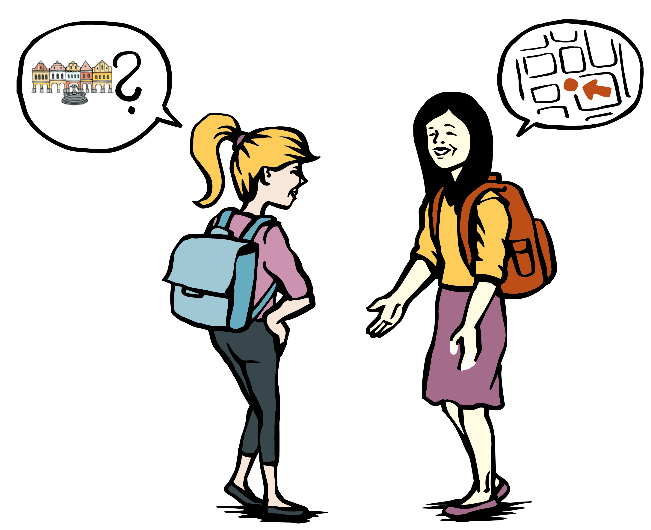 7. Prohlédni si obrázek. Holka popisuje cestu. Napiš, co kluk hledá.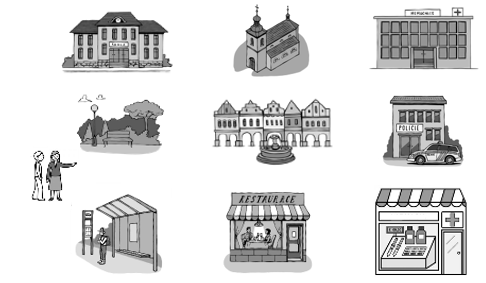 příklad: Musíš jít rovně. ____Policie_________ je na konci ulice vlevo.1. _______________________ je hned tady vpravo.2. Musíš jít rovně, na konci ulice doprava a tam je _______________________.3. Musíš jít rovně, druhou ulicí doleva. _______________________ je vpravo na konci ulice.LKIYVYJOWLKMDFNPOURESTAURACEEÁXSIVNSRZLDKTMPMČTWETBÁAKDNOMEĚJEHXMAHIEYCSKLSÍLHPMIWEPNVQÉBTNÁDRAŽÍAIZZKQJÍELTXXOPCIFÁNVOJTSZĚIOEPARKOVIŠTĚSKŠŽIBNONKVČÝSLCHTQJCABYUXMOSTHAPOLICIEJPBSUÍV1. 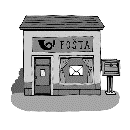 2. 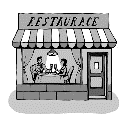 3. 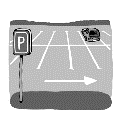 4. 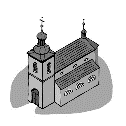 5. 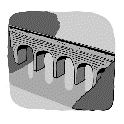 6. 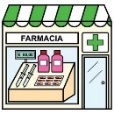 7. 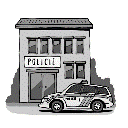 8.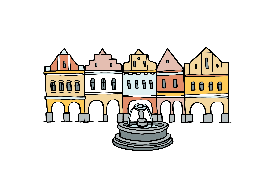 9.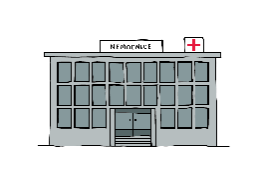 10. 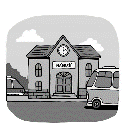 